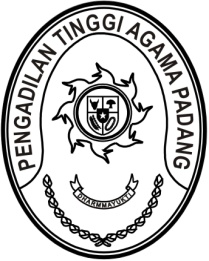 S  U  R  A  T      T  U  G  A  SNomor : W3-A/2709/PP.00/10/2021Menimbang 	: 	bahwa untuk kelancaran kegiatan Bimbingan Teknis Kompetensi Tenaga Teknis Peradilan Agama Bidang Sita dan Eksekusi di wilayah Pengadilan Tinggi Agama Padang, dipandang perlu menugaskan panitia kegiatan tersebut;Dasar 	: 	Daftar Isian Pelaksanaan Anggaran Pengadilan Tinggi Agama Padang Nomor SP DIPA-005.01.2.401901/2021 tanggal 23 November 2020;MEMBERI TUGASKepada 	: 			    Nama	:	Drs. H. Syafri Amrul, M.H.I.			NIP		: 195804101987031006			Pangkat/Gol. Ru.	: Pembina Utama (IV/e)			Jabatan		: Hakim Tinggi 			Unit Kerja		: Pengadilan Tinggi Agama PadangUntuk 	 :Pertama	:	menjadi narasumber dalam kegiatan Bimbingan Teknis Kompetensi Tenaga Teknis Peradilan Agama Bidang Sita dan Eksekusi di wilayah Pengadilan Tinggi Agama Padang pada tanggal 13 s.d. 15 Oktober 2021 di Hotel Santika, Bukittinggi;Kedua	: 	segala biaya yang timbul untuk pelaksanaan tugas ini dibebankan pada DIPA Pengadilan Tinggi Agama Padang Tahun Anggaran 2021.12 Oktober 2021Ketua,Zein Ahsan 